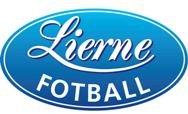 EGGE-CUP SØNDAG 18. SEPTEMBER 2016Egge IL Fotball inviterer til Egge-cup .Lierne Fotball gir tilbudet til barn født 2006, 2007, 2008.Kampene spilles på 5’ er baner og avvikles på kunstgressbaner.Alle lag vil få spille 3 kamper (2 x 12 min.) i løpet av dagen.Antall lag og lagledere blir satt opp når vi ser interessen.
Ønsker også tilbakemelding på foreldre/foresatte som kan være med og kjøre.

Påmeldingsfrist 06.september 2016 til Kristel R. Stuenes
email: kris-stu@online.no eller send melding tlf. 951 56 135NavnG8 årJ8 årG9 årJ9 årG10 årJ10 år